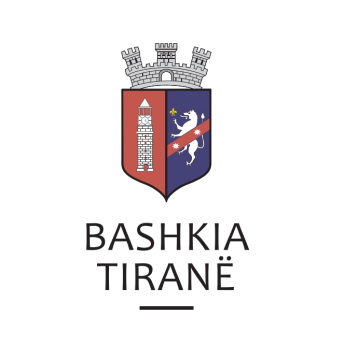      R  E  P U  B  L  I  K  A    E   S  H  Q  I  P  Ë  R  I  S  Ë
  BASHKIA TIRANË
DREJTORIA E PËRGJITHSHME PËR MARRËDHËNIET ME PUBLIKUN DHE JASHTË
DREJTORIA E KOMUNIKIMIT ME QYTETARËTLënda: Kërkesë për shpallje nga Gjykata e Apelit Vlorë, për z. Altin Ferhat Xhebrahimi.Pranë Bashkisë Tiranë ka ardhur kërkesa për shpallje nga Gjykata e Apelit Vlorë, me nr. 487 regjistri, datë 02.09.2019, protokolluar në institucionin tonë me nr. 33742 prot., datë 12.09.2019.Ju sqarojmë se kjo gjykatë dërgon për shpallje gjykimin e çështjes civile me palë:Palë paditëse:       Xhevair MeliPala e paditur:      Shoqëria Përmbarimore Private Zig sh.p.k., Shoqëria Banka Societe                            Generale Albania sh.a., Altin Xhebrahimi.Objekti:              Pavlefshmëri vendimi, etj.Drejtoria e Komunikimit me Qytetarët ka bërë të mundur afishimin e shpalljes për z. Altin Ferhat Xhebrahimi, në tabelën e shpalljeve të Sektorit të Informimit dhe Shërbimeve për Qytetarët pranë Bashkisë Tiranë.     R  E  P U  B  L  I  K  A    E   S  H  Q  I  P  Ë  R  I  S  Ë
  BASHKIA TIRANË
DREJTORIA E PËRGJITHSHME PËR MARRËDHËNIET ME PUBLIKUN DHE JASHTË
DREJTORIA E KOMUNIKIMIT ME QYTETARËTLënda: Kërkesë për shpallje nga Gjykata Administrative Vlorë për z. Mentor Nuri.Pranë Bashkisë Tiranë ka ardhur kërkesa për shpallje nga Gjykata Administrative Vlorë, me nr. 1256 akti (A. Shema), datë 09.09.2019, protokolluar në Bashkinë Tiranë me nr. 33743 prot., datë 12.09.2019.Ju sqarojmë se kjo gjykatë dërgon shpallje se është paraqitur për gjykim çështja administrative që i përket:Paditës                    Hamza HamzaiI Paditur:                  Agjencia e Trajtimit të Pronës, Florian Nuri, etj.Objekti:                  Detyrim njohje pronar.Drejtoria e Komunikimit me Qytetarët ka bërë të mundur afishimin e shpalljes për  z. Mentor Nuri, në tabelën e shpalljeve të Sektorit të Informimit dhe Shërbimeve për Qytetarët pranë Bashkisë Tiranë.     R  E  P U  B  L  I  K  A    E   S  H  Q  I  P  Ë  R  I  S  Ë
  BASHKIA TIRANË
DREJTORIA E PËRGJITHSHME PËR MARRËDHËNIET ME PUBLIKUN DHE JASHTË
DREJTORIA E KOMUNIKIMIT ME QYTETARËTLënda: Kërkesë për shpallje nga Gjykata e Shkallës së Parë Administrative Tiranë për z. Edmond Janushi.Pranë Bashkisë së Tiranës ka ardhur kërkesa për shpallje nga Gjykata e Shkallës së Parë Administrative Tiranë, me nr. (s’ka), datë 09.09.2019, protokolluar në Bashkinë Tiranë me nr. 33744 prot., datë 12.09.2019.Ju sqarojmë se kjo gjykatë dërgon për shpallje njoftimin për gjykimin të çështjes administrative me palë:Paditës:                   Edmond JanushiTë paditur:             Komisariati Rajonal i Policisë Rrugore, Organi Administrativ                                Shtetëror pranë Drejtorisë Vendore të Policisë.Objekti:                   Detyrimin e Organit Publik të kryejë një veprim administrativ që                                është refuzuar, ka heshtur ndaj kërkesës së paditësit, etj.Data dhe ora e seancës:  23.09.2019, 09:15Drejtoria e Komunikimit me Qytetarët ka bërë të mundur afishimin e shpalljes për z. Edmond Janushi, në tabelën e shpalljeve të Sektorit të Informimit dhe Shërbimeve për Qytetarët pranë Bashkisë Tiranë.     R  E  P U  B  L  I  K  A    E   S  H  Q  I  P  Ë  R  I  S  Ë
  BASHKIA TIRANË
DREJTORIA E PËRGJITHSHME PËR MARRËDHËNIET ME PUBLIKUN DHE JASHTË
DREJTORIA E KOMUNIKIMIT ME QYTETARËTLënda: Kërkesë për shpallje nga Gjykata e Shkallës së Parë Administrative Tiranë për znj. Desdemona Gaba.Pranë Bashkisë së Tiranës ka ardhur kërkesa për shpallje nga Gjykata e Shkallës së Parë Administrative Tiranë, me nr. (s’ka), datë 09.09.2019, protokolluar në Bashkinë Tiranë me nr. 33745 prot., datë 12.09.2019.Ju sqarojmë se kjo gjykatë dërgon për shpallje njoftimin për gjykimin të çështjes administrative me palë:Paditës:                   Ermir Lulo, Desdemona Gaba, Marsida Mulaj, Aurel Voda,                                Gentjana Mara, Laert Osmeni, Devis Thaci.Të paditur:             Ministria e Financave dhe Ekonomisë, Fondi i Sigurimit të                                Detyrueshëm të Kujdesit Shëndetësor.Objekti:                   Shfuqizim akti administrativ, etj.Data dhe ora e seancës:  07.10.2019, 09:00Drejtoria e Komunikimit me Qytetarët ka bërë të mundur afishimin e shpalljes për znj. Desdemona Gaba, në tabelën e shpalljeve të Sektorit të Informimit dhe Shërbimeve për Qytetarët pranë Bashkisë Tiranë.     R  E  P U  B  L  I  K  A    E   S  H  Q  I  P  Ë  R  I  S  Ë
  BASHKIA TIRANË
DREJTORIA E PËRGJITHSHME PËR MARRËDHËNIET ME PUBLIKUN DHE JASHTË
DREJTORIA E KOMUNIKIMIT ME QYTETARËTLënda: Kërkesë për shpallje nga Gjykata Administrative Vlorë për znj. Afife Mezini.Pranë Bashkisë Tiranë ka ardhur kërkesa për shpallje nga Gjykata Administrative Vlorë, me nr. 1256 akti (A. Shema), datë 09.09.2019, protokolluar në Bashkinë Tiranë me nr. 33746 prot., datë 12.09.2019.Ju sqarojmë se kjo gjykatë dërgon shpallje se është paraqitur për gjykim çështja administrative që i përket:Paditës                    Hamza HamzaiI Paditur:                  Agjencia e Trajtimit të Pronës, Florian Nuri, etj.Objekti:                  Detyrim njohje pronar.Drejtoria e Komunikimit me Qytetarët ka bërë të mundur afishimin e shpalljes për  znj. Afife Mezini, në tabelën e shpalljeve të Sektorit të Informimit dhe Shërbimeve për Qytetarët pranë Bashkisë Tiranë.     R  E  P U  B  L  I  K  A    E   S  H  Q  I  P  Ë  R  I  S  Ë
  BASHKIA TIRANË
DREJTORIA E PËRGJITHSHME PËR MARRËDHËNIET ME PUBLIKUN DHE JASHTË
DREJTORIA E KOMUNIKIMIT ME QYTETARËTLënda: Kërkesë për shpallje nga Gjykata Administrative Vlorë për z. Ilirjan Hamzai.Pranë Bashkisë Tiranë ka ardhur kërkesa për shpallje nga Gjykata Administrative Vlorë, me nr. 1256 akti (A. Shema), datë 09.09.2019, protokolluar në Bashkinë Tiranë me nr. 33747 prot., datë 12.09.2019.Ju sqarojmë se kjo gjykatë dërgon shpallje se është paraqitur për gjykim çështja administrative që i përket:Paditës                    Hamza HamzaiI Paditur:                  Agjencia e Trajtimit të Pronës, Florian Nuri, etj.Objekti:                  Detyrim njohje pronar.Drejtoria e Komunikimit me Qytetarët ka bërë të mundur afishimin e shpalljes për  z. Ilirjan Hamzai, në tabelën e shpalljeve të Sektorit të Informimit dhe Shërbimeve për Qytetarët pranë Bashkisë Tiranë.     R  E  P U  B  L  I  K  A    E   S  H  Q  I  P  Ë  R  I  S  Ë
  BASHKIA TIRANË
DREJTORIA E PËRGJITHSHME PËR MARRËDHËNIET ME PUBLIKUN DHE JASHTË
DREJTORIA E KOMUNIKIMIT ME QYTETARËTLënda: Kërkesë për shpallje nga Gjykata Administrative Vlorë për z. Fitim Hamzai.Pranë Bashkisë Tiranë ka ardhur kërkesa për shpallje nga Gjykata Administrative Vlorë, me nr. 1256 akti (A. Shema), datë 09.09.2019, protokolluar në Bashkinë Tiranë me nr. 33748 prot., datë 12.09.2019.Ju sqarojmë se kjo gjykatë dërgon shpallje se është paraqitur për gjykim çështja administrative që i përket:Paditës                    Hamza HamzaiI Paditur:                  Agjencia e Trajtimit të Pronës, Florian Nuri, etj.Objekti:                  Detyrim njohje pronar.Drejtoria e Komunikimit me Qytetarët ka bërë të mundur afishimin e shpalljes për z. Fitim Hamzai, në tabelën e shpalljeve të Sektorit të Informimit dhe Shërbimeve për Qytetarët pranë Bashkisë Tiranë.     R  E  P U  B  L  I  K  A    E   S  H  Q  I  P  Ë  R  I  S  Ë
  BASHKIA TIRANË
DREJTORIA E PËRGJITHSHME PËR MARRËDHËNIET ME PUBLIKUN DHE JASHTË
DREJTORIA E KOMUNIKIMIT ME QYTETARËTLënda: Kërkesë për shpallje nga Gjykata Administrative Vlorë për z. Arzemin Sinoimeri.Pranë Bashkisë Tiranë ka ardhur kërkesa për shpallje nga Gjykata Administrative Vlorë, me nr. 1256 akti (A. Shema), datë 09.09.2019, protokolluar në Bashkinë Tiranë me nr. 33751 prot., datë 12.09.2019.Ju sqarojmë se kjo gjykatë dërgon shpallje se është paraqitur për gjykim çështja administrative që i përket:Paditës                    Hamza HamzaiI Paditur:                  Agjencia e Trajtimit të Pronës, Florian Nuri, etj.Objekti:                  Detyrim njohje pronar.Drejtoria e Komunikimit me Qytetarët ka bërë të mundur afishimin e shpalljes për z. Arzemin Sinoimeri, në tabelën e shpalljeve të Sektorit të Informimit dhe Shërbimeve për Qytetarët pranë Bashkisë Tiranë.     R  E  P U  B  L  I  K  A    E   S  H  Q  I  P  Ë  R  I  S  Ë
  BASHKIA TIRANË
DREJTORIA E PËRGJITHSHME PËR MARRËDHËNIET ME PUBLIKUN DHE JASHTË
DREJTORIA E KOMUNIKIMIT ME QYTETARËTLënda: Kërkesë për shpallje nga Gjykata e Rrethit Gjyqësor Lezhë për znj. Griselda Bekollari.Pranë Bashkisë Tiranë ka ardhur kërkesa për shpallje nga Gjykata e Rrethit Gjyqësor Lezhë, me nr. 113 akti, datë 10.09.2019, protokolluar në Bashkinë Tiranë me nr. 33786 prot., datë 12.09.2019.Ju sqarojmë se kjo gjykatë dërgon shpallje se është duke u zhvilluar gjykimi i çështjes civile që i përket:Kërkues:                             Fisnik Agushi, Nadire AgushiPalë të interesuara:             Renato Bekollari, Griselda Bekollari, etj.Objekti:                              Caktim kujdestarie ndaj fëmijëve.Data dhe ora e seancës:       08.10.2019, ora 10:00Drejtoria e Komunikimit me Qytetarët ka bërë të mundur afishimin e shpalljes për znj. Griselda Bekollari, në tabelën e shpalljeve të Sektorit të Informimit dhe Shërbimeve për Qytetarët pranë Bashkisë Tiranë.     R  E  P U  B  L  I  K  A    E   S  H  Q  I  P  Ë  R  I  S  Ë
  BASHKIA TIRANË
DREJTORIA E PËRGJITHSHME PËR MARRËDHËNIET ME PUBLIKUN DHE JASHTË
DREJTORIA E KOMUNIKIMIT ME QYTETARËTLënda: Kërkesë për shpallje nga Gjykata e Rrethit Gjyqësor Lezhë për z. Fatmir Nevruz Demiri.Pranë Bashkisë Tiranë ka ardhur kërkesa për shpallje nga Gjykata e Rrethit Gjyqësor Lezhë, me nr. 433 akti, datë 10.09.2019, protokolluar në Bashkinë Tiranë me nr. 33787 prot., datë 12.09.2019.Ju sqarojmë se kjo gjykatë dërgon shpallje komunikim për gjykimin e çështjes civile që i përket:Paditëse:            Merita SenajI paditur:         Fatmir DemiriObjekti:            Sigurim padie, lëshim autorizim.Data dhe ora e seancës:  07.10.2019, 10:00Drejtoria e Komunikimit me Qytetarët ka bërë të mundur afishimin e shpalljes për z. Fatmir Nevruz Demiri, në tabelën e shpalljeve të Sektorit të Informimit dhe Shërbimeve për Qytetarët pranë Bashkisë Tiranë.